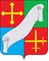   КАЛУЖСКАЯ ОБЛАСТЬАДМИНИСТРАЦИЯ(исполнительно - распорядительный орган)МУНИЦИПАЛЬНОГО РАЙОНА «ДЗЕРЖИНСКИЙ РАЙОН»П О С Т А Н О В Л Е Н И Е«28» сентября 2023 года                                г. Кондрово                                                            №  1376Об установлении особого противопожарного режима на территории МР «Дзержинский район»В соответствии с Федеральным законом от 21.12.1994 № 69–ФЗ «О пожарной безопасности», Федеральным законом от 06.10.2003 № 131-ФЗ «Об общих принципах организации местного самоуправления в Российской Федерации», Постановление Правительства РФ от 16 сентября 2020 года N 1479 "Об утверждении Правил противопожарного режима в Российской Федерации", в целях организации выполнения и осуществления мер пожарной безопасности в связи с установлением 4 класса пожарной опасности на территории МР «Дзержинский район»       	ПОСТАНОВЛЯЮ:           1. Установить особый противопожарный режим на территории МР «Дзержинский район» с 28 сентября 2023 года по 04 октября 2023 года.           1.1. На период особого противопожарного режима ограничить пребывание граждан в лесных массивах и въезд в них транспортных средств. Данное ограничение не распространяется на должностных лиц органов государственной власти, органов местного самоуправления, сотрудников специализированных учреждений, действующих в связи с исполнением должностных обязанностей.           2. Запретить в период особого противопожарного режима:           2.1. Проведение пожароопасных работ, разведение костров, сжигание мусора и пал сухой растительности на землях лесного фонда.           2.2. Разведение костров, сжигание мусора, пал сухой растительности и топку уличных печей в населенных пунктах, на садовых участках и на предприятиях.           3. Рекомендовать ГП «Дзержинское лесничество» (Сергеев Е.К.), арендаторам лесных участков:           3.1. Перекрыть шлагбаумами с табличками «Въезд в леса запрещен» съезды с дорог общего пользования, ведущие в лесные массивы.           3.2. Обеспечить разъяснительную работу с населением о временном ограничении посещения лесов, запрете разведения костров, использования в лесах открытых источников огня.           3.3. Обеспечить контроль за соблюдением гражданами ограничения пребывания в лесах и въезда в них транспортных средств, в рамках исполнения переданных полномочий по осуществлению федерального государственного пожарного надзора в лесах.           3.4. Рекомендовать силам участковых лесничеств, по согласованию с ОМВД России по Дзержинскому району (Поляков А.Н.), межрайонным ОНД и ПР Дзержинского, Медынского, Износковского, Мосальского и Юхновского районов УНД и ПР ГУ МЧС России по Калужской области (С.В. Светашов), организовать наземное патрулирование лесных массивов и мест массового отдыха населения, в лесных массивах прилегающих к поймам рек и озерам.           4. Рекомендовать главам администраций городских и сельских поселений района:           4.1. Разработать и принять нормативные правовые акты о введении особого противопожарного режима на территории поселений.4.2. Копии нормативных правовых актов предоставить в администрацию Дзержинского района (через отдел ГОЧС).            4.3. Осуществлять в пределах своих полномочий мероприятия по организации профилактической и агитационной работы среди населения о необходимости соблюдения правил пожарной безопасности на период введения особого противопожарного режима.           4.4. Организовать наблюдение за противопожарным состоянием населенных пунктов и прилегающих к ним зонам, путём несения дежурства и патрулирования гражданами и (или) работниками организаций.           4.5. На время особого пожароопасного периода силами работников администраций поселений организовать сбор информации об очагах лесного или торфяного пожаров (возгорания) и немедленно докладывать информацию ЕДДС по телефону  36112, 112.          4.6. Продолжить работу по обеспечению населенных пунктов, подверженных угрозе лесных пожаров, а также находящихся за пределами временных норм прибытия пожарных расчетов, противопожарным водоснабжением (пожарными водоемами, прудами копаньями, пожарными пирсами), улучшению состояния автомобильных дорог и подъездов к источникам противопожарного водоснабжения, проверить наличие и при необходимости выполнить установку соответствующих знаков, проверить наличие запасов воды для целей пожаротушения и при необходимости пополнить их.           4.7. Организовать силами местного населения и добровольных пожарных патрулирование населенных пунктов, а также подготовку для возможного использования имеющейся водовозной и землеройной техники. В населённых пунктах, расположенных в непосредственной близости от лесных массивов, из числа добровольных пожарных создать патрульные группы для своевременного обнаружения и реагирования на природные пожары.            4.8. Провести разъяснительную работу с населением (сходы, собрания) о недопущении разведения костров и использования открытого огня в лесных массивах, на берегах водоёмов, на территории населенных пунктов и прилегающих к ним зонам.            4.9. Распространить наглядную агитацию (памятки), обновить информацию на информационных стендах и в учреждениях с массовым посещением гражданами.            4.10. Уточнить резерв финансовых и материальных ресурсов для ликвидации возможной чрезвычайной ситуации, связанной с лесными и торфяными пожарами.            5. Рекомендовать руководителям всех предприятий и учреждений независимо от форм собственности:            5.1. Провести агитационно–разъяснительную работу среди работников по вопросам соблюдения правил пожарной безопасности и действиях в случае возникновения пожара, временном ограничении посещения лесов.            5.2. Проверить первичные средства пожаротушения, предусмотреть использование имеющейся водовозной и землеройной техники для тушения возможных пожаров;            5.3. Усилить контроль за противопожарным состоянием на подведомственных объектах.            6. Рекомендовать начальнику межрайонного ОНД и ПР Дзержинского, Медынского, Износковского, Мосальского и Юхновского районов УНД и ПР ГУ МЧС России по Калужской области (С.В. Светашов), ОМВД России по Дзержинскому району (Поляков А.Н.) в период действия особого противопожарного режима усилить функции надзора в пределах полномочий, установленных законодательством.            7. Настоящее постановление вступает в силу со дня его опубликования.            8. Контроль за выполнением настоящего постановления возложить на заместителя главы администрации Дзержинского района Хренова И.А.Глава  администрации Дзержинского района                                                                                                         Е.О. Вирков